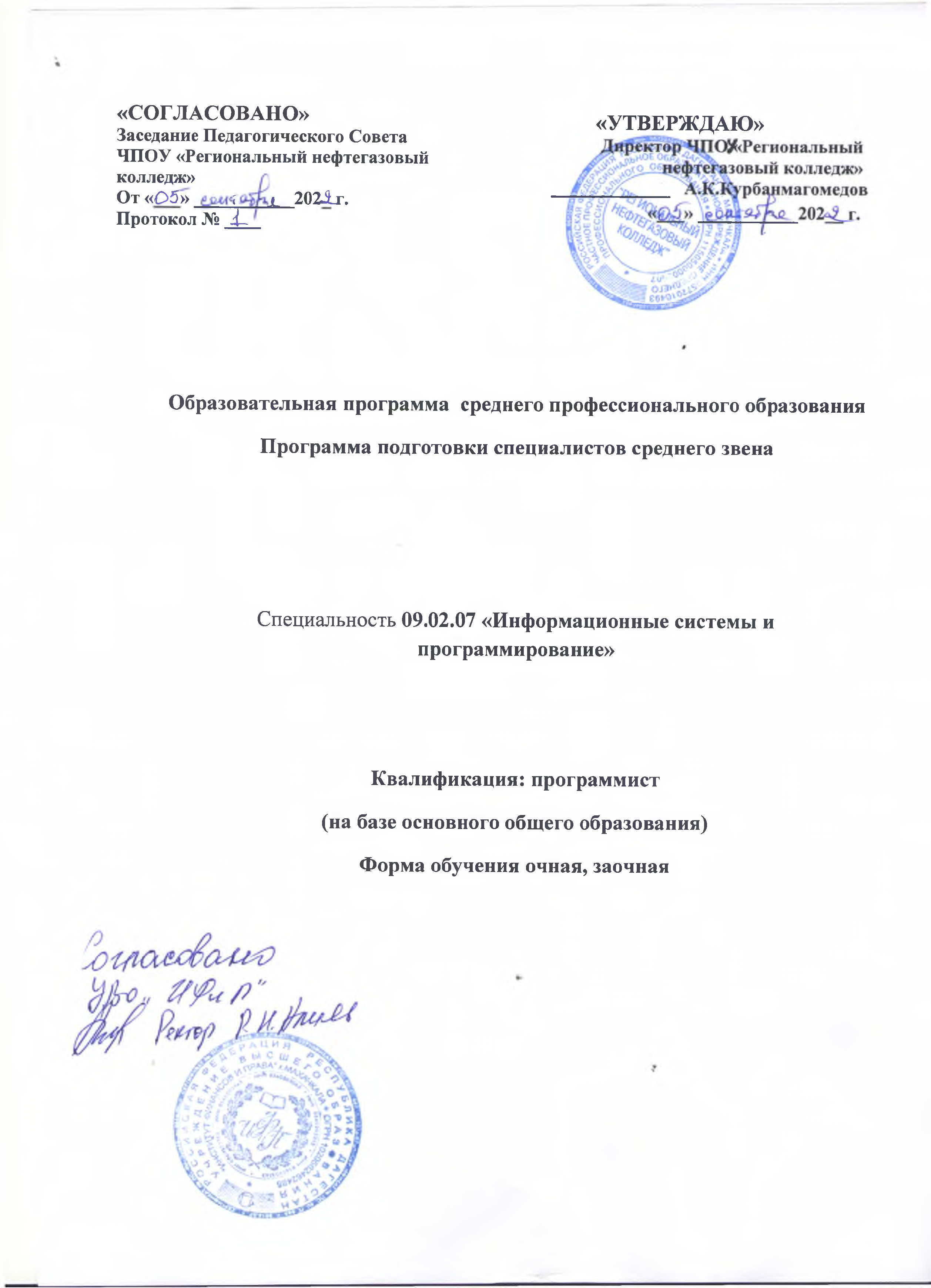      Настоящая Основная образовательная программа по специальности среднего профессионального образования 09.02.07 «Информационные системы и программирование» (далее – ООП СПО) разработана на основе федерального государственного образовательного стандарта среднего профессионального образования (ФГОС СПО) по специальности 09.02.07 «Информационные системы и программирование», утвержденного приказом Министерства образования и науки от 9 декабря 2016 года № 1547 (зарегистрирован Министерством юстиции Российской Федерации 26 декабря 2016г., регистрационный № 44936) (далее – ФГОС СПО), с учетом рекомендованной примерной образовательной программы.       Основная образовательная программа определяет цели, объем и содержание среднего профессионального образования по специальности 09.02.07 «Информационные системы и программирование», планируемые результаты освоения образовательной программы, условия образовательной деятельности. Раздел 2. Нормативные документы для разработки ООП СПО по специальности      - Федеральный закон от 29 декабря 2012 г. №273-ФЗ «Об образовании в Российской Федерации»;      - Приказ Минобрнауки России от 9 декабря 2016 года № 1547 «Об утверждении федерального государственного образовательного стандарта среднего профессионального образования по специальности 09.02.07 «Информационные системы и программирование» (зарегистрирован Министерством юстиции Российской Федерации 26 декабря 2016 г., регистрационный № 44936);      - Приказ Министерства труда и социальной защиты Российской Федерации от 20 июля 2022года № 424н "Об утверждении профессионального стандарта «Программист» (зарегистрирован Министерством юстиции Российской Федерации 22 августа 2022 года, рег.№ 69720);      - Приказ Минобрнауки России от 14 июня 2013 г. № 464 «Об утверждении Порядка организации и осуществления образовательной деятельности по образовательным программам среднего профессионального образования» (зарегистрирован Министерством юстиции Российской Федерации 30 июля 2013 г., регистрационный № 29200) (далее – Порядок организации образовательной деятельности);      - Приказ Минобрнауки России от 16 августа 2013 г. № 968 «Об утверждении Порядка проведения государственной итоговой аттестации по образовательным программам среднего профессионального образования» (зарегистрирован Министерством юстиции Российской Федерации 1 ноября 2013 г., регистрационный № 30306);      - Приказ Министерства просвещения Российской Федерации от 5 августа 2020 г. № 390 «О практической подготовке обучающихся»      - Приказ ЧПОУ «Региональный нефтегазовый колледж»  «Об утверждении Порядка разработки и утверждения образовательных программ среднего профессионального образования в колледже по актуализированным федеральным государственным образовательным стандартам среднего профессионального образования»;      - Приказ ЧПОУ «Региональный нефтегазовый колледж»  «Об утверждении Положения о формах, периодичности и порядке проведения текущего контроля успеваемости и промежуточной аттестации обучающихся по образовательным программам среднего профессионального образования в колледже»;      - Приказ ЧПОУ «Региональный нефтегазовый колледж»  «Об утверждении Порядка государственной итоговой аттестации по образовательным программам среднего профессионального образования в колледже»;      - Приказ ЧПОУ «Региональный нефтегазовый колледж»  «Об утверждении Положения о выпускной квалификационной работе по образовательным программам среднего профессионального образования в колледже». Раздел 3. Общая характеристика основной образовательной программы            Наименование образовательной программы: 09.02.07 «Информационные системы и программирование», квалификация, присваиваемая выпускникам образовательной программы: - программист. Форма обучения: очная. Срок получения образования по образовательной программе, реализуемой на базе основного общего образования в очной форме – 3 года 10 месяцев. Реализация программы осуществляется на русском языке.      Общий объем ООП СПО на базе основного общего образования за весь период обучения в соответствии с ФГОС СПО по специальности составляет 5940 часов и включает все виды аудиторной и самостоятельной работы студента, практики и времени, отводимому на контроль качества освоения студентом ООП СПО.      При обучении по индивидуальному учебному плану срок получения образования по образовательной программе, вне зависимости от формы обучения, составляет не более срока получения образования, установленного для соответствующей формы обучения. При обучении по индивидуальному учебному плану обучающихся инвалидов и лиц с ограниченными возможностями здоровья срок получения образования может быть увеличен не более чем на 1 год по сравнению со сроком получения образования для соответствующей формы обучения.      Структура образовательной программы включает обязательную часть и часть, формируемую участниками образовательных отношений (вариативную часть).      Обязательная часть образовательной программы направлена на формирование общих и профессиональных компетенций. Вариативная часть образовательной программы дает возможность расширения основных видов деятельности, к которым должен быть готов выпускник, освоивший образовательную программу, а также получения дополнительных компетенций, необходимых для обеспечения конкурентоспособности выпускника в соответствии с запросами регионального рынка труда. Основная образовательная программа имеет следующую структуру:      - общеобразовательный цикл; -общий гуманитарный и социально-экономический цикл;      -математический и общий естественнонаучный цикл;       -общепрофессиональный цикл;      -профессиональный цикл;       -государственная итоговая аттестация. Объем времени на освоение профессиональной образовательной программы на базе основного общего образования представлен в следующей таблице.     Область профессиональной деятельности выпускника: 06 Связь, информационные и коммуникационные технологии Приказ Министерства труда и социальной защиты Российской Федерации от 29 сентября 2014 г. № 667н "О реестре профессиональных стандартов (перечне видов профессиональной деятельности)" (зарегистрирован Министерством юстиции Российской Федерации 19 ноября 2014 г., регистрационный № 34779). Основные виды деятельности выпускника: - разработка модулей программного обеспечения для компьютерных систем; - осуществление интеграции программных модулей; - сопровождение и обслуживание программного обеспечения компьютерных систем;- разработка и защита баз данных. Соответствие профессиональных модулей присваиваемой квалификации «Программист»Раздел 4. Планируемые результаты освоения образовательной программы В результате освоения ООП СПО обучающиеся должны овладеть основными видами деятельности, общими (ОК) и профессиональными (ПК) компетенциями: 4.1. Общие компетенции4.2. Профессиональные компетенцииРаздел 5. Нормативные сроки освоения образовательной программыУчебный план и календарный график учебного процесса приведены отдельным документомРаздел 6. Условия реализации образовательной программы6.1. Требования к материально-техническому обеспечению образовательной программыКолледж располагает материально-технической базой, обеспечивающей проведение всех видов дисциплинарной и междисциплинарной подготовки, лабораторной, практической работы обучающихся, предусмотренной учебным планом и соответствующей действующим санитарным и противопожарным правилам и нормам. Материально- техническое обеспечение, включает в себя следующие специальные помещения:      -учебные аудитории для проведения занятий всех видов, предусмотренных образовательной программой, в том числе групповых и индивидуальных консультаций, текущего контроля и промежуточной аттестации, оснащенные оборудованием, техническими средствами обучения, учитывающими требования международных стандартов;      -лаборатории, оснащенные оборудованием, техническими средствами обучения, учитывающими требования международных стандартов;      -помещения для самостоятельной работы, оснащенные компьютерной техникой с возможностью подключения к информационно-телекоммуникационной сети «Интернет» и обеспечением доступа в электронную информационно-образовательную среду образовательной организации. Перечень специальных помещений: Кабинеты:      - Социально-экономических дисциплин;      - Русского языка и литературы;      - Естественнонаучных дисциплин;      - Иностранных языков;      - Математических дисциплин;      - Информатики;      - Безопасности жизнедеятельности;      - Экологических основ природопользования;      - Метрологии и стандартизации; Лаборатории:      - Программного обеспечения и сопровождения компьютерных систем; - Программирования и баз данных;      - Вычислительной техники, архитектуры персонального компьютера и периферийных устройств; Спортивный комплекс:      - Спортивный зал;      - Открытая спортивная площадка;      - Стрелковый тир (в любой модификации, включая электронный) или место для стрельбы. Залы:      -Библиотека, читальный зал с выходом в интернет;      -Актовый зал. Филиал обеспечен необходимым комплектом лицензионного программного обеспечения. Требования к оснащению баз практик      Реализация образовательной программы предполагает учебную и производственную практику. Учебная практика реализуется в лабораториях филиала. Производственная практика реализуется на базе социальных партнеров филиала, оборудование и технологическое оснащение рабочих средств производственной практики соответствует содержанию деятельности и дает возможность обучающимся овладеть профессиональными компетенциями по всем осваиваемым видам деятельности, предусмотренным программой с использованием современных технологий, материалов и оборудования. 6.2 Требования к кадровым условиям реализации образовательной программы     Реализация образовательной программы обеспечивается педагогическими работниками образовательной организации, а также лицами, привлекаемыми к реализации образовательной программы на условиях гражданско-правового договора, в том числе из числа руководителей и работников организаций, направление деятельности которых соответствует области профессиональной деятельности информационные и коммуникационные технологии, имеющих стаж работы в данной профессиональной области не менее 3 лет.       Квалификация педагогических работников образовательной организации отвечает квалификационным требованиям, указанным в Квалификационных справочниках и (или) профессиональных стандартах.      Педагогические работники, привлекаемые к реализации образовательной программы, получают дополнительное профессиональное образование по программам повышения квалификации, в том числе в форме стажировки в организациях направление деятельности которых соответствует области профессиональной деятельности, информационные и коммуникационные технологии, не реже 1 раза в 3 года с учетом расширения спектра профессиональных компетенций.      Доля педагогических работников (в приведенных к целочисленным значениям ставок), обеспечивающих освоение обучающимися профессиональных модулей, имеющих опыт деятельности не менее 3 лет в организациях, направление деятельности которых соответствует области профессиональной деятельности  информационные и коммуникационные технологии, в общем числе педагогических работников, реализующих образовательную программу, составляет не менее 25 процентов.6.3. Примерные расчеты нормативных затрат оказания государственных услуг по реализации образовательной программы      Расчеты нормативных затрат оказания государственных услуг по реализации образовательной программы осуществляются в соответствии с Методикой определения нормативных затрат на оказание государственных услуг по реализации образовательных программ среднего профессионального образования по профессиям (специальностям) и укрупненным группам профессий (специальностей), утвержденной Минобрнауки России 27 ноября 2015 г. № АП-114/18вн.      Нормативные затраты на оказание государственных услуг в сфере образования по реализации образовательной программы включают в себя затраты на оплату труда преподавателей с учетом обеспечения уровня средней заработной платы педагогических работников за выполняемую ими учебную (преподавательскую) работу и другую работу в соответствии с Указом Президента Российской Федерации от 7 мая 2012 г. № 597 «О мероприятиях по реализации государственной социальной политики». Раздел 7. Оценка качества освоения образовательной программы7.1 Формирование фонда оценочных средств для проведения промежуточной аттестации и текущего контроля знаний.     Для аттестации обучающихся на соответствие их персональных достижений поэтапным требованиям ППССЗ (текущий контроль успеваемости и промежуточная аттестация) создаются фонды оценочных средств, позволяющие оценить умения, знания, практический опыт и освоенные компетенции.      Фонды оценочных средств для промежуточной аттестации по дисциплинам и междисциплинарным курсам в составе профессиональных модулей разрабатываются и утверждаются колледжем, а для промежуточной аттестации по профессиональным модулям и для государственной итоговой аттестации - разрабатываются и утверждаются колледжем после предварительного положительного заключения работодателей.      Для промежуточной аттестации обучающихся по дисциплинам (междисциплинарным курсам) кроме преподавателей конкретной дисциплины (междисциплинарного курса) в качестве внешних экспертов привлекаются преподаватели смежных дисциплин (курсов). Для максимального приближения программ промежуточной аттестации обучающихся по профессиональным модулям к условиям их будущей профессиональной деятельности колледжем в качестве внештатных экспертов привлекаются работодатели.      Оценка качества подготовки обучающихся и выпускников осуществляется в двух основных направлениях:      - оценка уровня освоения дисциплин;      - оценка компетенций обучающихся.      - Для юношей предусматривается оценка результатов освоения основ военной службы. Комплекты оценочных средств, формирующих фонд оценочных средств даются приложением к рабочим программам учебных дисциплин и профессиональных модулей. 7.2 Формирование фонда оценочных средств для проведения государственной итоговой аттестации     По специальности 09.02.07 Информационные системы и программирование формой государственной итоговой аттестации является выпускная квалификационная работа (дипломная работа). Обязательным элементом ГИА является демонстрационный экзамен. Требования к содержанию, объему и структуре выпускной квалификационной работы определены с учетом ПООП.      В ходе ГИА оценивается степень соответствия сформированных компетенций выпускников требованиям ФГОС. Государственная итоговая аттестация организуется как демонстрация выпускником выполнения одного или нескольких основных видов деятельности по профессии/специальности.   Для государственной итоговой аттестации по программе колледжем  разрабатываются программа государственной итоговой аттестации и фонды оценочных средств.      Задания для демонстрационного экзамена разрабатываются на основе ФГОС, с учетом требований профессиональных стандартов и с учетом оценочных материалов, разработанных союзом «Агентство развития профессиональных сообществ и рабочих кадров «Молодые профессионалы (Ворлдскиллс Россия)».      Фонды оценочных средств для проведения государственной итоговой аттестации включают типовые задания для демонстрационного экзамена, примеры тем дипломных работ, описание процедур и условий проведения государственной итоговой аттестации, критерии оценки.Структура образовательной программыпо  ФГОС СПОФактический по учебному плануОбщеобразовательный цикл14761476Общий гуманитарный и социально-экономический циклне менее468524Математический и общий естественнонаучный циклне менее144222Общепрофессиональный циклне менее6121348Профессиональный циклне менее17282154Государственная итоговая аттестация216216Общий объем образовательной подготовки59405940Наименование основных видов деятельностиНаименование профессиональных модулейРазработка модулей программного обеспечения для компьютерных систем. Разработка модулей программного обеспечения для компьютерных системОсуществление интеграции программных модулей Осуществление интеграции программных модулейСопровождение и обслуживание программного обеспечения компьютерных систем Сопровождение и обслуживание программного обеспечения компьютерных систем.Разработка и защита баз данныхРазработка и защита баз данных.Код компет енцииФормулировка компетенцииЗнания, уменияОК 01Выбирать способы решения задач профессиональной деятельности, применительно к различным контекстамУмения: распознавать задачу и/или проблему в профессиональном и/или социальном контексте; анализировать задачу и/или проблему и выделять её составные части; определять этапы решения задачи; выявлять и эффективно искать информацию, необходимую для решения задачи и/или проблемы; составить план действия; определить необходимые ресурсы; владеть актуальными методами работы в профессиональной и смежных сферах; реализовать составленный план; оценивать результат и последствия своих действий (самостоятельно или с помощью наставника)___________________________ Знания: актуальный профессиональный и социальный контекст, в котором приходится работать и жить; основные источники информации и ресурсы для решения задач и проблем в профессиональном и/или социальном контексте; алгоритмы выполнения работ в профессиональной и смежных областях; методы работы в профессиональной и смежных сферах; структуру плана для решения задач; порядок оценки результатов решения задач профессиональной деятельностиОК 02Осуществлять поиск, анализ и интерпретацию информации, необходимой для выполнения задач профессиональной деятельностиУмения: определять задачи для поиска информации; определять необходимые источники информации; планировать процесс поиска; структурировать получаемую информацию; выделять наиболее значимое в перечне информации; оценивать практическую значимость результатов поиска; оформлять результаты поиска____________________ Знания: номенклатура информационных источников, применяемых в профессиональной деятельности; приемы структурирования информации; формат оформления результатов поиска информацииОК 03Планировать и реализовывать собственное профессиональное и личностное развитие.Умения: определять актуальность нормативно-правовой документации в профессиональной деятельности; применять современную научную профессиональную терминологию; определять и выстраивать траектории профессионального развития и самообразования _____________________________Знания: содержание актуальной нормативно-правовой документации; современная научная и профессиональная терминология; возможные траектории профессионального развития и самообразованияОК 04Работать в коллективе и команде, эффективно взаимодействовать с коллегами, руководством, клиентами.Умения: организовывать работу коллектива и команды; взаимодействовать с коллегами, руководством, клиентами в ходе профессиональной деятельности___________________________________ Знания: психологические основы деятельности коллектива, психологические особенности личности; основы проектной деятельностиОК 05Осуществлять устную и письменную коммуникацию на государственном языке с учетом особенностей социального и культурного контекста.Умения: грамотно излагать свои мысли и оформлять документы по профессиональной тематике на государственном языке, проявлять толерантность в рабочем коллективе_____________________________ Знания: особенности социального и культурного контекста; правила оформления документов и построения устных сообщений.ОК 06Проявлять гражданско-патриотическую позицию, демонстрировать осознанное поведение на основе традиционных общечеловеческих ценностей.Умения: описывать значимость своей специальности Знания: сущность гражданско-патриотической позиции, общечеловеческих ценностей; значимость профессиональной деятельности по специальностиОК 07Содействовать сохранению окружающей среды, ресурсосбережению, эффективно действовать в чрезвычайных ситуациях.Умения: соблюдать нормы экологической безопасности; определять направления ресурсосбережения в рамках профессиональной деятельности по специальности___________________Знания: правила экологической безопасности при ведении профессиональной деятельности; основные ресурсы, задействованные в профессиональной деятельности; пути обеспечения ресурсосбереженияОК 08Использовать средства физической культуры для сохранения и укрепления здоровья в процессе профессиональной деятельности и поддержания необходимого уровня физической подготовленности.Умения: использовать физкультурно-оздоровительную деятельность для укрепления здоровья, достижения жизненных и профессиональных целей; применять рациональные приемы двигательных функций в профессиональной деятельности; пользоваться средствами профилактики перенапряжения характерными для данной специальности___________ Знания: роль физической культуры в общекультурном, профессиональном и социальном развитии человека; основы здорового образа жизни; условия профессиональной деятельности и зоны риска физического здоровья для специальности; средства профилактики перенапряженияОК 09Использовать информационные технологии в профессиональной деятельностиУмения: применять средства информационных технологий для решения профессиональных задач; использовать современное программное обеспечение Знания: современные средства и устройства информатизации; порядок их применения и программное обеспечение в профессиональной деятельностиОК 10Пользоваться профессиональной документацией на государственном и иностранном языкахУмения: понимать общий смысл четко произнесенных высказываний на известные темы (профессиональные и бытовые), понимать тексты на базовые профессиональные темы; участвовать в диалогах на знакомые общие и профессиональные темы; строить простые высказывания о себе и о своей профессиональной деятельности; кратко обосновывать и объяснить свои действия (текущие и планируемые); писать простые связные сообщения на знакомые или интересующие профессиональные темы___________________________________________ Знания: правила построения простых и сложных предложений на профессиональные темы; основные общеупотребительные глаголы (бытовая и профессиональная лексика); лексический минимум, относящийся к описанию предметов, средств и процессов профессиональной деятельности; особенности произношения; правила чтения текстов профессиональной направленностиОК 11Планировать предпринимательскую деятельность в профессиональной сфереУмения: выявлять достоинства и недостатки коммерческой идеи; презентовать идеи открытия собственного дела в профессиональной деятельности; оформлять бизнес-план; рассчитывать размеры выплат по процентным ставкам кредитования; определять инвестиционную привлекательность коммерческих идей в рамках профессиональной деятельности; презентовать бизнес-идею; определять источники финансирования Знание: основы предпринимательской деятельности; основы финансовой грамотности; правила разработки бизнес-планов; порядок выстраивания презентации; кредитные банковские продуктыОсновные виды деятельностиКод и формулировка компетенцииПоказатели освоения компетенцииРазработка модулей программного обеспечения для компьютерных системПК 1.1. Формировать алгоритмы разработки программных модулей в соответствии с техническим заданием.Практический опыт: Разрабатывать алгоритм решения поставленной задачи и реализовывать его средствами автоматизированного проектирования._____________________________________Умения: Формировать алгоритмы разработки программных модулей в соответствии с техническим заданием. Оформлять документацию на программные средства_____________________________________Знания: Основные этапы разработки программного обеспечения. Основные принципы технологии структурного и объектно-ориентированного программированияРазработка модулей программного обеспечения для компьютерных системПК 1.2. Разрабатывать программные модули в соответствии с техническим заданием.Практический опыт: Разрабатывать код программного продукта на основе готовой спецификации на уровне модуля._____________________________________Умения: Создавать программу по разработанному алгоритму как отдельный модуль. Оформлять документацию на программные средства. _____________________________________Знания: Основные этапы разработки программного обеспечения. Основные принципы технологии структурного и объектно-ориентированного программирования.Разработка модулей программного обеспечения для компьютерных системПК.1.3. Выполнять отладку программных модулей с использованием специализированных программных средств.Практический опыт: Использовать инструментальные средства на этапе отладки программного продукта. Проводить тестирование программного модуля по определенному сценарию._____________________________________Умения: Выполнять отладку и тестирование программы на уровне модуля. Оформлять документацию на программные средства. _____________________________________Знания: Основные принципы отладки и тестирования программных продуктов. Инструментарий отладки программных продуктовРазработка модулей программного обеспечения для компьютерных системПК 1.4. Выполнять тестирование программных модулей.Практический опыт: Проводить тестирование программного модуля по определенному сценарию. Использовать инструментальные средства на этапе тестирования программного продукта. _____________________________________Умения: Выполнять отладку и тестирование программы на уровне модуля. Оформлять документацию на программные средства. _____________________________________Знания: Основные виды и принципы тестирования программных продуктов.Разработка модулей программного обеспечения для компьютерных системПК 1.5. Осуществлять рефакторинг (переработка-перепроектирование) и оптимизацию программного кода.Практический опыт: Анализировать алгоритмы, в том числе с применением инструментальных средств. Осуществлять рефакторинг и оптимизацию программного кода. _____________________________________Умения: Выполнять оптимизацию и рефакторинг программного кода. Работать с системой контроля версий.____________________________________ Знания: Способы оптимизации и приемы рефакторинга. Инструментальные средства анализа алгоритма. Методы организации рефакторинга и оптимизации кода. Принципы работы с системой контроля версий.ПК 1.6. Разрабатывать модули программного обеспечения для мобильных платформ.Практический опыт: Разрабатывать мобильные приложения._____________________________________ Умения: Осуществлять разработку кода программного модуля на современных языках программирования. Оформлять документацию на программные средства._____________________________________ Знания: Основные этапы разработки программного обеспечения. Основные принципы технологии структурного и объектно-ориентированного программирования.Осуществление интеграции программных модулейПК 2.1. Разрабатывать требования к программным модулям на основе анализа проектной и технической документации на предмет взаимодействия компонентПрактический опыт: Разрабатывать и оформлять требования к программным модулям по предложенной документации. Разрабатывать тестовые наборы (пакеты) для программного модуля. Разрабатывать тестовые сценарии программного средства. Инспектировать разработанные программные модули на предмет соответствия стандартам кодирования._____________________________________ Умения: Анализировать проектную и техническую документацию. Использовать специализированные графические средства построения и анализархитектуры программных продуктов. Организовывать заданную интеграцию модулей в программные средства на базе имеющейся архитектуры и автоматизации бизнес-процессов. Определять источники и приемники данных. Проводить сравнительный анализ. Выполнять отладку, используя методы и инструменты условной компиляции (классы Debug и Trace). Оценивать размер минимального набора тестов. Разрабатывать тестовые пакеты и тестовые сценарии. Выявлять ошибки в системных компонентах на основе спецификаций._____________________________________ Знания: Модели процесса разработки программного обеспечения. Основные принципы процесса разработки программного обеспечения. Основные подходы к интегрированию программных модулей. Виды и варианты интеграционных решений. Современные технологии и инструменты интеграции. Основные протоколы доступа к данным. Методы и способы идентификации сбоев и ошибок при интеграции приложений. Методы отладочных классов. Стандарты качества программной документации. Основы организации инспектирования и верификации. Встроенные и основные специализированные инструменты анализа качества программных продуктов. Графические средства проектирования архитектуры программных продуктов. Методы организации работы в команде разработчиков.ПК 2.2. Выполнять интеграцию модулей в программное обеспечение.Практический опыт: Интегрировать модули в программное обеспечение. Отлаживать программные модули. Инспектировать разработанные программные модули на предмет соответствия стандартам кодирования._____________________________________ Умения: Использовать выбранную систему контроля версий. Использовать методы для получения кода с заданной функциональностью и степенью качестваОрганизовывать заданную интеграцию модулей в программные средства на базе имеющейся архитектуры и автоматизации бизнес-процессов. Использовать различные транспортные протоколы и стандарты форматирования сообщений. Выполнять тестирование интеграции. Организовывать постобработку данных. Создавать классы- исключения на основе базовых классов. Выполнять ручное и автоматизированное тестирование программного модуля. Выявлять ошибки в системных компонентах на основе спецификаций. Использовать приемы работы в системах контроля версий._____________________________________Знания: Модели процесса разработки программного обеспечения. Основные принципы процесса разработки программного обеспечения. Основные подходы к интегрированию программных модулей. Основы верификации программного обеспечения. Современные технологии и инструменты интеграции. Основные протоколы доступа к данным. Методы и способы идентификации сбоев и ошибок при интеграции приложений. Основные методы отладки. Методы и схемы обработки исключительных ситуаций. Основные методы и виды тестирования программных продуктов. Стандарты качества программной документации. Основы организации инспектирования и верификации. Приемы работы с инструментальными средствами тестирования и отладки. Методы организации работы в команде разработчиковПК 2.3. Выполнять отладку программного модуля с использованием специализированных программных средств.Практический опыт: Отлаживать программные модули. Инспектировать разработанные программные модули на предмет соответствия стандартам кодирования. _____________________________________Умения: Использовать выбранную систему контроля версий. Использовать методы для получения кода с заданной функциональностью и степенью качества. Анализировать проектную и техническую документацию. Использовать инструментальные средства отладки программных продуктов. Определять источники и приемники данных. Выполнять тестирование интеграции. Организовывать постобработку данных. Использовать приемы работы в системах контроля версий. Выполнять отладку, используя методы и инструменты условной компиляции. Выявлять ошибки в системных компонентах на основе спецификаций. _____________________________________Знания: Модели процесса разработки программного обеспечения. Основные принципы процесса разработки программного обеспечения. Основные подходы к интегрированию программных модулей. Основы верификации и аттестации программного обеспечения. Методы и способы идентификации сбоев и ошибок при интеграции приложений. Основные методы отладки. Методы и схемы обработки исключительных ситуаций. Приемы работы с инструментальными средствами тестирования и отладки. Стандарты качества программной документации. Основы организации инспектирования и верификации. Встроенные и основные специализированные инструменты анализа качества программных продуктов. Методы организации работы в команде разработчиков.ПК 2.4. Осуществлять разработку тестовых наборов и тестовых сценариев для программного обеспечения.Практический опыт: Разрабатывать тестовые наборы (пакеты) для программного модуля. Разрабатывать тестовые сценарии программного средства. Инспектировать разработанные программные модули на предмет соответствия стандартам кодирования._____________________________________ Умения: Использовать выбранную систему контроля версий. Анализировать проектную и техническую документацию. Выполнять тестирование интеграции. Организовывать постобработку данных. Использовать приемы работы в системах контроля версий. Оценивать размер минимального набора тестов. Разрабатывать тестовые пакеты и тестовые сценарии. Выполнять ручное и автоматизированное тестирование программного модуля. Выявлять ошибки в системных компонентах на основе спецификаций. _____________________________________Знания: Модели процесса разработки программного обеспечения. Основные принципы процесса разработки программного обеспечения. Основные подходы к интегрированию программных модулей. Основы верификации и аттестации программного обеспечения. Методы и способы идентификации сбоев и ошибок при интеграции приложений. Методы и схемы обработки исключительных ситуаций. Основные методы и виды тестирования программных продуктов. Приемы работы с инструментальными средствами тестирования и отладки. Стандарты качества программной документации. Основы организации инспектирования и верификации. Встроенные и основные специализированные инструменты анализа качества программных продуктов. Методы организации работы в команде разработчиковПК 2.5. Производить инспектирование компонент программного обеспечения на предмет соответствия стандартам кодирования.Практический опыт: Инспектировать разработанные программные модули на предмет соответствия стандартам кодирования._____________________________________ Умения: Использовать выбранную систему контроля версий. Использовать методы для получения кода с заданной функциональностью и степенью качества. Анализировать проектную и техническую документацию. Организовывать постобработку данных. Приемы работы в системах контроля версий. Выявлять ошибки в системных компонентах на основе спецификаций. _____________________________________Знания: Модели процесса разработки программного обеспечения. Основные принципы процесса разработки программного обеспечения. Основные подходы к интегрированию  программных модулей. Основы верификации и аттестации программного обеспечения. Стандарты качества программной документации. Основы организации инспектирования и верификации. Встроенные и основные специализированные инструменты анализа качества программных продуктов. Методы организации работы в команде разработчиков.Сопровождение и обслуживание программного обеспечения компьютерных системПК 4.1. Осуществлять инсталляцию, настройку и обслуживание программного обеспечения компьютерных системПрактический опыт: Выполнять инсталляцию, настройку и обслуживание программного обеспечения компьютерных систем. Настройка отдельных компонентов программного обеспечения компьютерных систем._____________________________________ Умения: Подбирать и настраивать конфигурацию программного обеспечения компьютерных систем. Проводить инсталляцию программного обеспечения компьютерных систем. Производить настройку отдельных компонент программного обеспечения компьютерных систем. _____________________________________Знания: Основные методы и средства эффективного анализа функционирования программного обеспечения. Основные виды работ на этапе сопровождения ПО.ПК 4.2. Осуществлять измерения эксплуатационных характеристик программного обеспечения компьютерных систем.Практический опыт: Измерять эксплуатационные характеристики программного обеспечения компьютерных систем на соответствие требованиям. _____________________________________Умения: Измерять и анализировать эксплуатационные характеристики качества программного обеспечения. _____________________________________Знания: Основные методы и средства эффективного анализа функционирования программного обеспечения. Основные принципы контроля конфигурации и поддержки целостности конфигурации ПО.ПК 4.3. Выполнять работы по модификации отдельных компонент программного обеспечения в соответствии с потребностями заказчика.Практический опыт: Модифицировать отдельные компоненты программного обеспечения в соответствии с потребностями заказчика. Выполнение отдельных видов работ на этапе поддержки программного обеспечения компьютерных систем. _____________________________________Умения: Определять направления модификации программного продукта. Разрабатывать и настраивать программные модули программного продукта. Настраивать конфигурацию программного обеспечения компьютерных систем._____________________________________ Знания: Основные методы и средства эффективного анализа функционирования программного обеспеченияПК 4.4. Обеспечивать защиту программного обеспечения компьютерных систем программными средствами.Практический опыт: Обеспечивать защиту программного обеспечения компьютерных систем программными средствами._____________________________________ Умения: Использовать методы защиты программного обеспечения компьютерных систем. Анализировать риски и характеристики качества программного обеспечения. Выбирать и использовать методы и средства защиты компьютерных систем программными и аппаратными средствами._____________________________________ Знания: Основные средства и методы защиты компьютерных систем программными и аппаратными средствами.Соадминистрирование баз данных и серверовПК 7.1. Выявлять технические проблемы, возникающие в процессе эксплуатации баз данных и серверов.Практический опыт: Идентифицировать технические проблемы, возникающих в процессе эксплуатации баз данных. _____________________________________Умения: Добавлять, обновлять и удалять данные. Выполнять запросы на выборку и обработку данных на языке SQL. Выполнять запросы на изменение структуры базы. _____________________________________Знания: Модели данных, иерархическую, сетевую и реляционную модели данных, их типы, основные операции и ограничения. Уровни качества программной продукцииПК 7.2. Осуществлять администрирование отдельных компонент серверов.Практический опыт: Участвовать в администрировании отдельных компонент серверов. Организовывать взаимосвязи отдельных компонент серверов._____________________________________ Умения: Осуществлять основные функции по администрированию баз данных. Проектировать и создавать базы данных. Развертывать, обслуживать и поддерживать работу современных баз данных и серверов. _____________________________________Знания: Тенденции развития банков данных. Технология установки и настройки сервера баз данных. Требования к безопасности сервера базы данных.ПК 7.3. Формировать требования к конфигурации локальных компьютерных сетей и серверного оборудования, необходимые для работы баз данных и серверов.Практический опыт: Формировать необходимые для работы информационной системы требования к конфигурации локальных компьютерных сетей. _____________________________________Умения: Формировать требования к конфигурации локальных компьютерных сетей и серверного оборудования, необходимые для работы баз данных и серверов в рамках поставленной задачи. _____________________________________Знания: Представление структур данных. Технология установки и настройки сервера баз данных. Требования к безопасности сервера базы данныхПК 7.4. Осуществлять администрирование баз данных в рамках своей компетенции.Практический опыт: Участвовать в соадминистрировании серверов. Проверять наличие сертификатов на информационную систему или бизнесприложения. Применять законодательство Российской Федерации в области сертификации программных средств информационных технологий._____________________________________ Умения: Развертывать, обслуживать и поддерживать работу современных баз данных и серверов. _____________________________________Знания: Модели данных и их типы. Основные операции и ограничения. Уровни качества программной продукции.ПК 7.5. Проводить аудит систем безопасности баз данных и серверов, с использованием регламентов по защите информации.Практический опыт: Разрабатывать политику безопасности SQL сервера, базы данных и отдельных объектов базы данных. _____________________________________Умения: Разрабатывать политику безопасности SQL сервера, базы данных и отдельных объектов базы данных. Владеть технологиями проведения сертификации программного средства. _____________________________________Знания: Технология установки и настройки сервера баз данных. Требования к безопасности сервера базы данных. Государственные стандарты и требования к обслуживанию баз данных.Разработка, администрирование и защита баз данныхПК 11.1. Осуществлять сбор, обработку и анализ информации для проектирования баз данных.Практический опыт: Выполнять сбор, обработку и анализ информации для проектирования баз данных._____________________________________ Умения: Работать с документами отраслевой направленности. Собирать, обрабатывать и анализировать информацию на предпроектной стадии. _____________________________________Знания: Методы описания схем баз данных в современных СУБД. Основные положения теории баз данных, хранилищ данных, баз знаний. Основные принципы структуризации и нормализации базы данных. Основные принципы построения концептуальной, логической и физической модели данныхПК 11.2. Проектировать базу данных на основе анализа предметной области.Практический опыт: Выполнять работы с документами отраслевой направленности._____________________________________ Умения: Работать с современными caseсредствами проектирования баз данных. _____________________________________Знания: Основные принципы структуризации и нормализации базы данных. Структуры данных СУБД, общий подход к организации представлений, таблиц, индексов и кластеров. Основные принципы построения концептуальной, логической и физической модели данных. Современные инструментальные средства проектирования схемы базы данныхПК 11.3. Разрабатывать объекты базы данных в соответствии с результатами анализа предметной областиПрактический опыт: Работать с объектами баз данных в конкретной системе управления базами данных. Использовать стандартные методы защиты объектов базы данных. Работать с документами отраслевой направленности. Использовать средства заполнения базы данных. Использовать стандартные методы защиты объектов базы данных. _____________________________________Умения: Работать с современными case-средствами проектирования баз данных. Создавать объекты баз данных в современных СУБД. Проектировать логическую и физическую схему базы данных. _____________________________________Знания: Методы описания схем баз данных в современных СУБД. Структуры данных СУБД, общий подход к организации представлений, таблиц, индексов и кластеров. Методы организации целостности данныхПК 11.4. Реализовывать базу данных в конкретной системе управления базами данных.Практический опыт: Работать с объектами базы данных в конкретной системе управления базами данных._____________________________________ Умения: Создавать объекты баз данных в современных СУБД. Создавать хранимые процедуры и триггеры на базах данных. Знания: Основные принципы структуризации и нормализации базы данных. Основные принципы построения концептуальной, логической и физической модели данных. Структуры данных СУБД. Методы организации целостности данных. Модели и структуры информационных систем.ПК 11.5. Администрировать базы данных.Практический опыт: Выполнять работы с объектами базы данных в конкретной системе управления базами данных. Использовать стандартные методы защиты объектов базы данных. _____________________________________Умения: Применять стандартные методы для защиты объектов базы данных. Выполнять стандартные процедуры резервного копирования и мониторинга выполнения этой процедуры. Выполнять процедуру восстановления базы данных и вести мониторинг выполнения этой процедуры. Выполнять установку и настройку программного обеспечения для администрирования базы данных. _____________________________________Знания: Технологии передачи и обмена данными в компьютерных сетях. Алгоритм проведения процедуры резервного копирования. Алгоритм проведения процедуры восстановления базы данных.ПК 11.6. Защищать информацию в базе данных с использованием технологии защиты информации.Практический опыт: Использовать стандартные методы защиты объектов базы данных. _____________________________________Умения: Выполнять установку и настройку программного обеспечения для обеспечения работы пользователя с базой данных. Обеспечивать информационную безопасность на уровне базы данных. _____________________________________Знания: Методы организации целостности данных. Способы контроля доступа к данным и управления привилегиями. Основы разработки приложений баз данных. Основные методы и средства защиты данных в базе данных